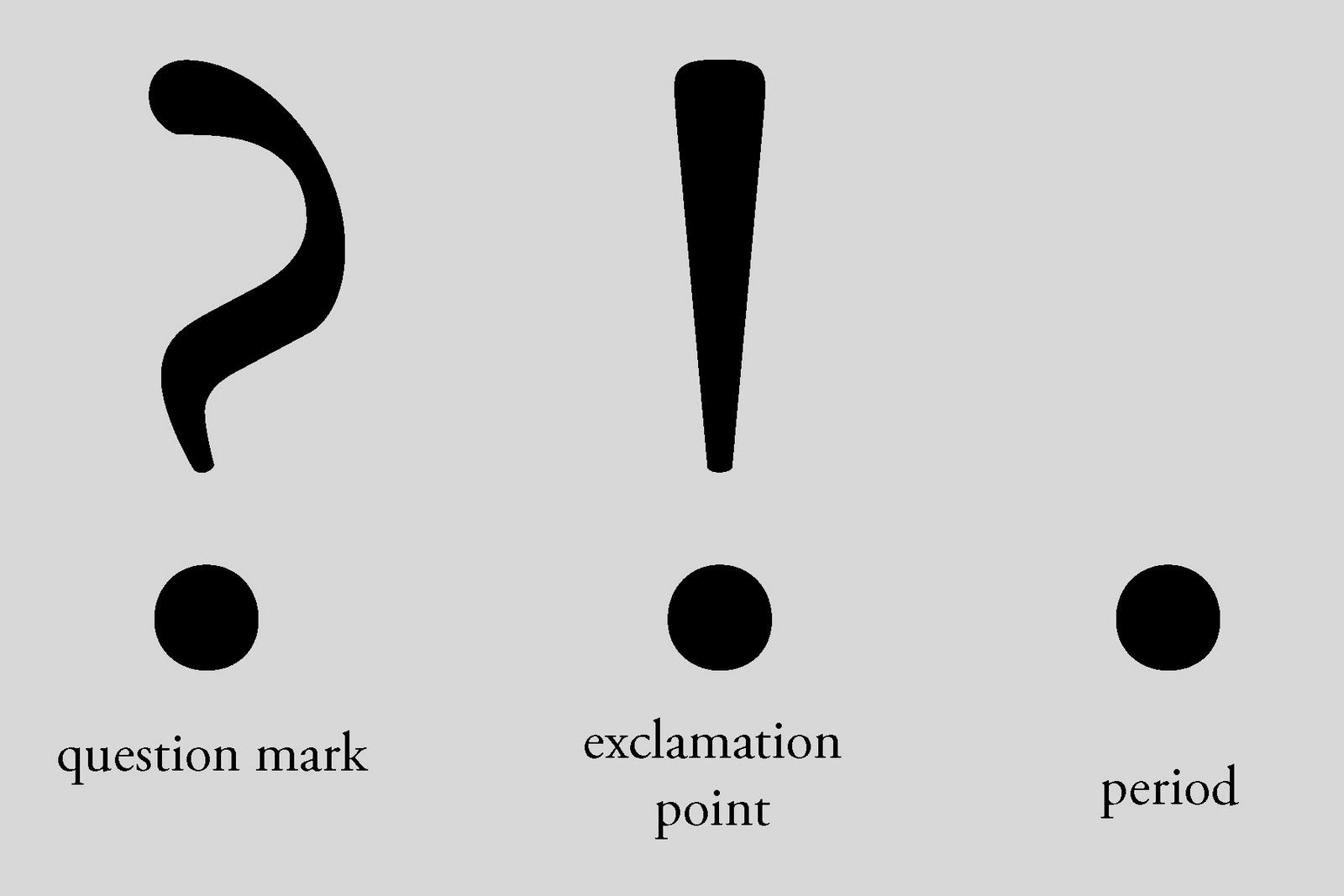 Warm-up: Punctuation PracticeEnd each sentence with the correct punctuation. Fill in the blanks below with a period, question mark, or exclamation point. 1. I’m from Canada__2. What’s your name__3. Congratulations__4. Our English class starts at 9:00am__5. Do you like dogs__6. The elephant is my favorite animal__7. I’m forty years old__8. Oh no_9. I like Hawaiian pizza_10. Hurry_